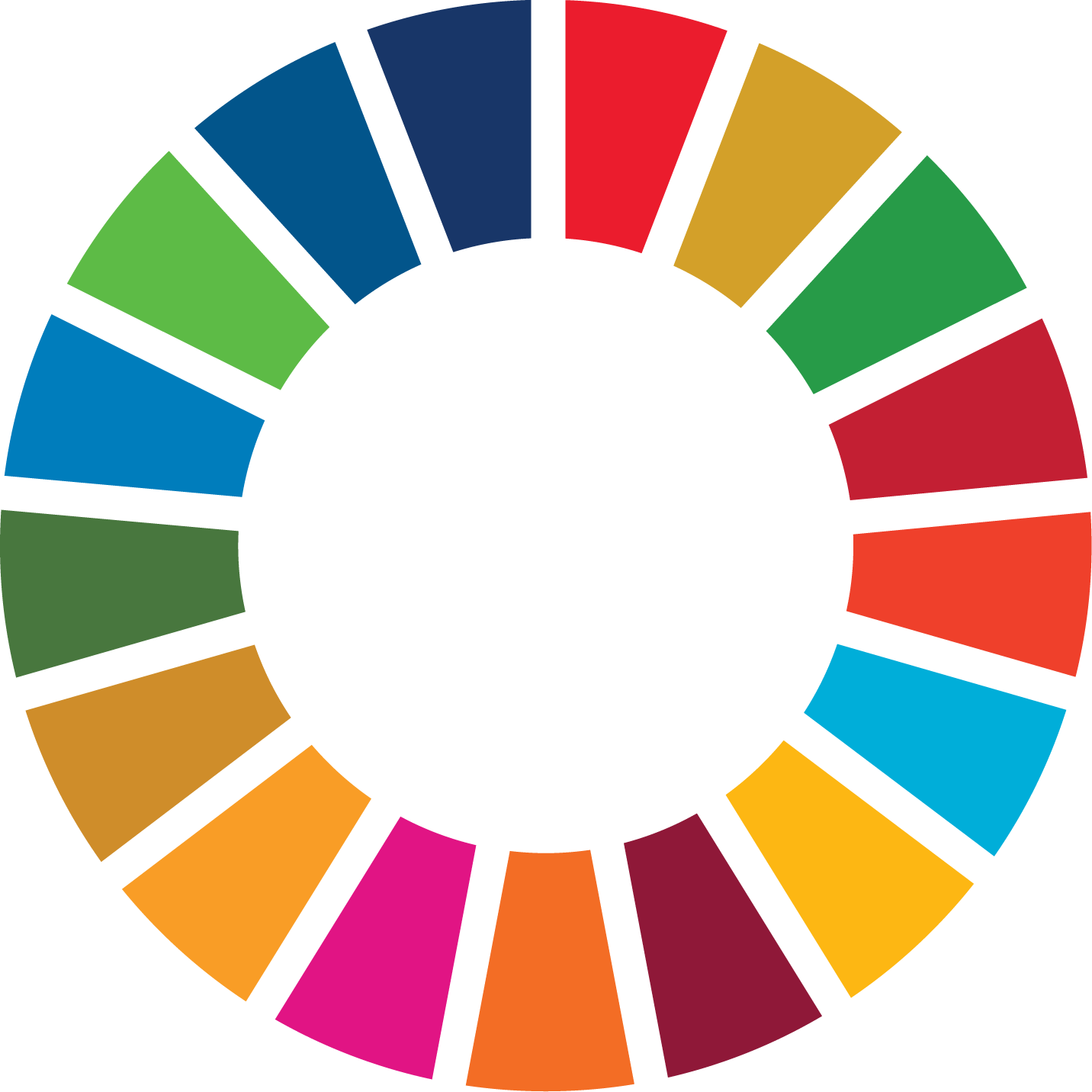 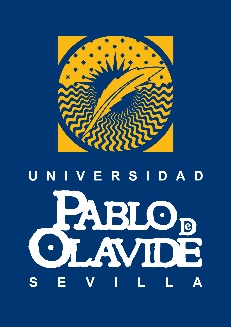 	CRITERIOS DE ADJUDICACIÓN MEDIOAMBIENTALESNombre del CriterioTipo de envasesObjetivoFavorecer el uso de envases que provoquen un menor impacto ambientalTipo de CriterioFórmulaEjemploSe valorará hasta con X puntos atendiendo al tipo de envase usado por el licitador para comida para llevar conforme a la siguiente escala:Tipo de envaseX puntos si el envase es exclusivo y reutilizableX puntos si el envase no es reutilizable pero reciclable, compostable, ecológicoPara su acreditación, el licitador deberá proporcionar una muestra de los envases que se usarán durante el suministro.Mecanismos de controlPara la adjudicación:Declaración de los licitadores indicando los tipos de envase suministrar o, en su caso, muestra de los mismos.ODS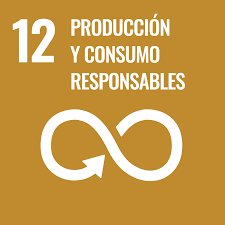 Nombre del CriterioUso de vehículos más sosteniblesObjetivoFavorecer el uso de vehículos que favorezca la reducción de gases de efecto invernaderoTipo de CriterioFórmulaEjemploUso de vehículos más sosteniblesSe valorará con hasta X puntos el uso de vehículos de determinadas características para la ejecución del contrato conforme a la siguiente escala:Más del 50% de los vehículos con etiqueta CERO → X puntosEntre 25 y 50% de vehículos con etiqueta CERO → X puntos Más del 50% de los vehículos con etiqueta ECO → X puntos Entre 25 y 50% de vehículos con etiqueta ECO → X puntosEn cualquier referencia a las etiquetas debe entenderse incluida la expresión “o equivalente” para permitir al licitador certificar que su vehículo cumple las características requeridas, aunque no tenga la etiqueta.El licitador deberá presentar la ficha técnica de los vehículos que pretenda usar durante la ejecución del contrato donde consten sus características.Mecanismos de controlPara la adjudicación:Declaración de los licitadores indicando los tipos de vehículos que se pretenden utilizar y adjuntando las fichas técnicas de los mismos.ODS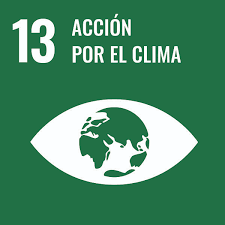 Nombre del CriterioGestión de residuosObjetivoFavorecer la correcta gestión de los residuosTipo de CriterioJuicio de ValorEjemploSe valorará con X puntos la entrega por parte del licitador de un plan de gestión de residuos generados durante la ejecución del contrato que deberá contener lo siguiente:Listado de residuos que se prevé generarMedidas para la recogida y ordenación de los residuos generados en la ejecución del contratoListado de gestores de residuos que se encargarán del transporte de los residuos generados (incluyendo los documentos que acreditan que están autorizados).Mecanismos de controlPara la adjudicación:Plan de gestión de residuos del contrato conforme a lo requerido en el criterio de adjudicación.ODSNombre del CriterioUso de vajilla biodegradableObjetivoDisminuir la generación de residuosTipo de CriterioFórmulaEjemploUso de vajilla biodegradableSe valorará con X puntos el uso de vajillas y cubiertos que sean biodegradable.Mecanismos de controlPara la adjudicación:Compromiso del licitador o bien muestra del producto a suministrar.ODSNombre del CriterioEficiencia energéticaObjetivoFavorecer el uso de equipos más eficientes energéticamente.Tipo de CriterioFórmulaEjemploUso de equipos más eficientes:Se valorará con hasta X puntos el uso de equipos de mayor eficiencia energética con eco-etiqueta europea o equivalente.El licitador deberá presentar la ficha técnica de los equipos que pretenda usar durante la ejecución del contrato donde consten sus características.Mecanismos de controlPara la adjudicación:Declaración de los licitadores indicando los tipos de equipos que se pretenden utilizar y adjuntando las fichas técnicas de los mismos.ODSNombre del CriterioUso de productos de agricultura ecológicaObjetivoFavorecer el uso de productos producidos de forma sostenible.Tipo de CriterioFórmulaEjemploSe valorará con hasta X puntos el empleo de productos procedentes de agricultura ecológica, que estén conformes al Reglamento (UE) 2018/848 del Parlamento Europeo y del Consejo, de 30 de mayo de 2018, sobre producción ecológica y etiquetado de los productos ecológicos, sobre producción y etiquetado de los productos ecológicos.El porcentaje de productos procedentes de agricultura ecológica se determinará dividiendo el peso total de estos productos entre el total de los productos usados.Se otorgarán X puntos por cada 10% de productos de agricultura ecológica que se ofrezca sobre el umbral mínimo del 20%. Para su acreditación, en la etiqueta de estos alimentos deberá figurar el sello del Consejo de Agricultura y Alimentación Ecológica de España o de la Comunidad Autónoma, o bien de forma equivalente, el nombre y código de la entidad que certifica la autenticidad del producto.Mecanismos de controlPara la adjudicación:Declaración de los licitadores indicando los tipos y cantidades de productos de agricultura ecológica (o equivalente) que se pretende suministrar.ODSNombre del CriterioUso de productos de limpieza sin diluirObjetivoFavorecer el uso de productos cuya comercialización y uso tiene un menor impacto en el medioambiente.Tipo de CriterioFórmulaEjemploSe valorará hasta con X puntos que los licitadores usen los siguientes productos de limpieza [identificar cuales] que deberán tener una tasa mínima de disolución de XPor cada producto de la lista que se comprometa a usar = X puntos.Para su verificación el licitador debe proporcionar una lista de productos que se utilizarán durante la ejecución del contrato y aportar la documentación que acredite el cumplimiento de los requisitos.Mecanismos de controlPara la adjudicación:Declaración de los licitadores indicando los tipos y cantidades de productos con características ecológicas que se pretende usar/suministrar.ODSNombre del CriterioReducción del consumo de aguaObjetivoFavorecer la reducción del consumo de aguaTipo de CriterioFórmulaEjemploSe valorará hasta con X puntos el empleo de dispositivos de ahorro de agua en los grifos que se instalen.Entre un 75 y un 100% - X puntosEntre un 50 y un 75% - X puntos Menos de un 50% - X puntosEl licitador deberá presentar la ficha técnica de los elementos que pretenda usar durante la ejecución del contrato donde consten sus características.Mecanismos de controlPara la adjudicación:Declaración de los licitadores indicando los tipos de equipos que se pretenden utilizar y adjuntando las fichas técnicas de los mismos.ODS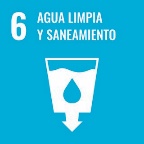 